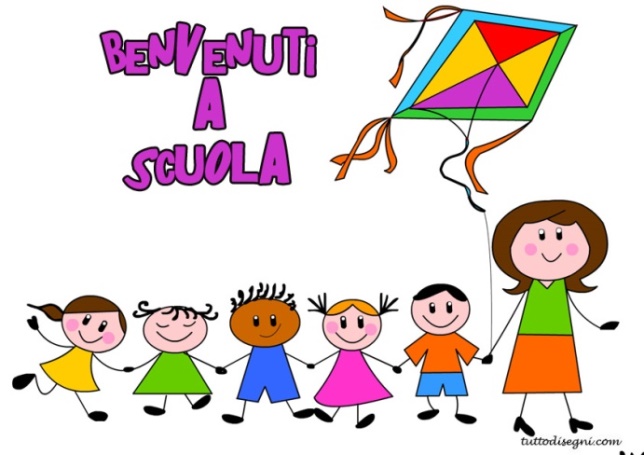 Scuola “ G. Marconi”Anno Scolastico 2017/2018grembiule a quadretti (bianco-rosso per le femmine, bianco-blu per i maschi)1 astuccio completo di colori a legno e pennarelli forbici con punta arrotondatatemperino con serbatoio1 diario2 colle stick (Pritt)2 matite 2HB1 gomma bianca1 album F4 ruvido200 g/m2,  con fogli non squadrati staccati1 quadernone a quadretti da 1 cm con foderina rossa per matematica1 quadernone a righe di classe quinta con foderina trasparente per italiano1 quadernone a quadretti da 1 cm con foderina gialla per storia1 quadernone a quadretti da 1 cm con foderina blu per scienze1 quadernone a quadretti da 1 cm con foderina verde per geografia1 quadernone a quadretti da 1 cm con foderina trasparente per religione 1 quadernone a quadretti da 0,5 cm con foderina trasparente per inglese1 scatola di acquerelli1 pennello a punta piatta n. 81 pennello a punta piatta n. 16Importante!Scrivere il nome e cognome su ogni oggetto scolastico ( quadernoni, libri, colori……).Le maestre